СОВЕТ  ДЕПУТАТОВСЕЛЬСКОГО  ПОСЕЛЕНИЯ  СРЕДНЕМАТРЕНСКИЙ  СЕЛЬСОВЕТ Добринского  муниципального  района Липецкой областиРоссийской Федерации10-я сессия VI-го созываРЕШЕНИЕ        15.06.2021                    с. Средняя Матренка                              №  42-рсОб установлении границ территории создаваемого территориального общественного самоуправления с. Средняя Матренка       Рассмотрев обращение инициативной группы граждан сельского поселения Среднематренский сельсовет «Об установлении границ территории создаваемого территориального общественного самоуправления», руководствуясь Федеральным законом от 6 октября 2003 года № 131-ФЗ «Об общих принципах организации местного самоуправления в Российской Федерации», решением Совета депутатов сельского поселения Среднематренский сельсовет № 104-рс от 29.11.2017г. «О Положении  «О территориальном общественном самоуправлении в сельском поселении Среднематренский сельсовет Добринского муниципального района Липецкой области», Уставом сельского поселения Среднематренский сельсовет  и учитывая  решение постоянной комиссии по правовым вопросам, местному самоуправлению и работе с депутатами, Совет депутатов сельского поселения Среднематренский сельсовет  РЕШИЛ:1. Установить границы территории создаваемого территориального общественного самоуправления в с. Средняя Матренка (прилагаются).2.Направить указанный нормативный правовой акт главе сельского поселения Среднематренский сельсовет для подписания и официального обнародования.3.Настоящее решение вступает в силу со дня его официального обнародования.  Председатель Совета депутатовсельского поселения Среднематренский сельсовет                                            Е.В.ВласоваПриложение1 к решению Совета депутатов сельского поселения Среднематренский сельсовет№  42- рс от 15.06.2021г.Описание границ территории осуществления деятельности  территориального общественного самоуправления с. Средняя МатренкаВ границах домов №№ 1-42 по улице Заречная с.Средняя Матренка, с учетом прилегающей территории к границам домов: дома №№1-42: со стороны ул. Заречная – от фасадной части – 5 метров, с торцов – 5 метров, со стороны входов – 40 метров.Глава сельского поселенияСреднематренский сельсовет                                                Н.А.ГущинаПриложениек описанию границ территории осуществления деятельности  территориального общественного самоуправления с. Средняя МатренкаСхема границ территории осуществления деятельности территориального общественного самоуправления по ул. Заречная, с. Средняя Матренка №№ домов 1-42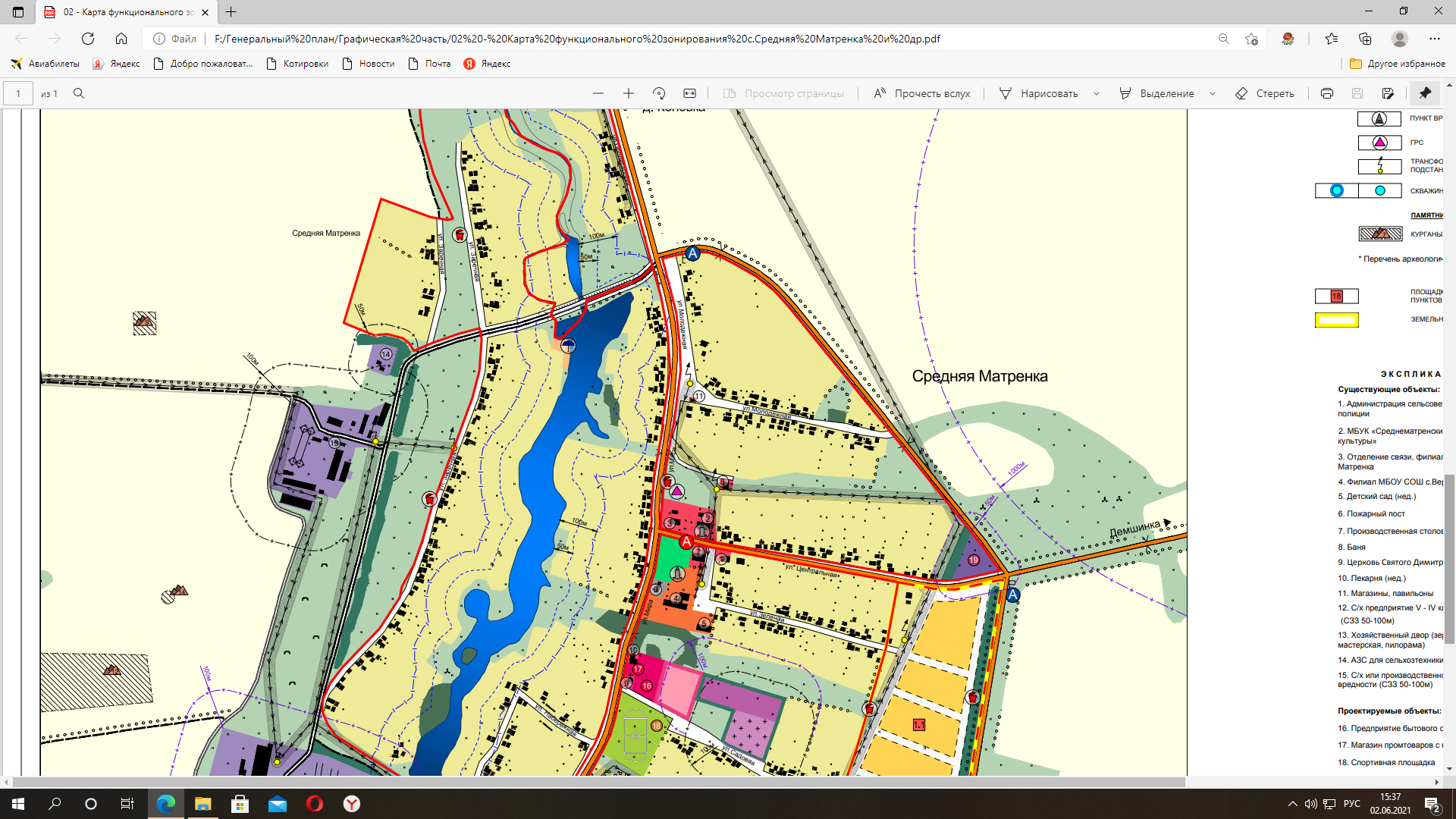 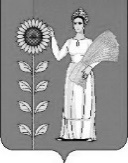 